Groupe local Uccle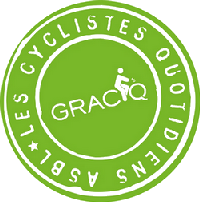 Date15/01/20.Présents : Françoise, David, Ludwick, Mathias, Max, Patricia, Quentin et Sébastien.Excusés : Frédéric, Ingrid, Isabelle, Jacques, Jean-Claude, Marion et RosettaPoints abordésDécisions prisesContact avec la commune Les courriers à Elke van d'en Brandt et à Pascal Smet sont partis du Gracq vers la Région :Courrier à Elke van Den Brandt pour Winston Churchill piste cyclable en dur et séparée signé par GRACQ Uccle et Fiesterbond Zuid.Courrier à Pascal Smet pour la chaussée d’Alsemberg, signé par Gracq Uccle et Gracq régional (les courriers sont sur la plateforme Agora)Lors du comité de pilotage d’Alsemberg, il a été proposé au Gracq de faire des propositions de lieu où placer les arceaux. Patricia envoie le courrier (avec les conseils de Florine) pour le 20 janvier ; si possible, de vérifier ou compléter la liste en annexe pour un envoi dimanche.Pour le Véloce, Patricia a reçu des infos pour des formations d’accompagnateurs de groupe (courrier sur Agora)Demande de Frédéric pour obtenir des subsides pour rue cyclable rue du doyenné ? (Détournement chée d’Alsemberg)En parler au le conseil consultatif des modes actifsEn parler le 06/02 avec Thibaud, lors de la prochaine réunionProjetsRetour sur la boite à idéesFlyerFaire modification (Max)SAS vélosActivité autour des SAS vélos (avec chasuble) → Amener ça avec la balade avec la police.Carte avec les points noirsCarte participative, en construction des points noirs : https://www.google.com/maps/d/edit?hl=fr&mid=1S5onUjm2msytQibtXJVXdWfNfUqtzMZe&ll=50.79524779656139%2C4.326859191731501&z=14)
Carte avec Ping if you care : https://www.google.com/maps/d/edit?hl=fr&mid=1oMGNk9vhtGA_Yp4WihkXMC-1OlfF9s_d&ll=50.807225020448655%2C4.348737839942942&z=15Mettre à jour la carte avec des infos (Quentin, Mathias, Max)Google Form à mettre sur Facebook avec 5 points positifs et 5 négatifs. (Quentin, Mathias, Max)Balade convivialeFaire une balade conviviale avec membres et non-membres (faire le parcours). Auberge espagnole ? Ludwick (coordination), Quentin (à l’intendance), Max (photo). Remise à la prochaine réunion. Inviter les élus pour éviter de faire une balade pour les élus de chaque année. Faire une vidéo sur les points névralgiques de la commune en heure de pointe.Balade des élusFaire le trajet, rediscutions à la prochaine réunion (1er dimanche de Juin ?). Patricia (Coordination), Max (photo)Définir la date et l’organisation définitive à la prochaine réunion.Patricia interroge la commune pour avoir des dates début juinBalade avec la brigade policePour faire état des problèmes sur la voirie. But → Sécurisation des mode actifs. Report pour l’automne.La plateforme Agorahttps://extranet.gracq.org/agorakitAgorakit est un espace de travail en ligne, collaboratif, open source et local. Il est destiné aux acteurs de la Transition dans le but de soutenir le développement de leurs initiatives et projets. En créant des groupes (privés ou publics), les participants peuvent discuter, fixer des dates, partager des documents et tenir tout le monde à jour. Ceci permet de désencombrer les boîtes mail et de rassembler l'information dans un seul lieu accessible à tous.Comment y participer ? Rendez-vous sur transition.agorakit.org et créez un compte. Vous pouvez ensuite créer votre groupe ou demander à rejoindre un groupe déjà créé. C'est à vous !Et en divers :Sébastien nous présente son projet de comptage de vélosCapteur pour le comptage quel type de véhicule, etc. Ça permet d’avoir une visibilité et des données et des statistiques. Pourquoi pas le faire avec la commune ?Poster la carte de Baptistine, y compris la carte d’Uccle pour les durées des trajets à vélo + poster sur FB (Quentin)Comment faire pour signaler un problème ?
https://www.gracq.org/signalez-un-probleme (Site du Gracq → Comment agir → Signaler un problème)Question d’Harold au sujet de Boris qui est contre la zone 30 sur certains grands axes.  (Remis à la prochaine locale)Expo Photo (Mathias et Max) → Prochaine réunionConcours ou faire en interne ? Lieu d’exposition.Vidéo (Quentin et Isabelle)Faire de petite capsule vidéo pour montrer qui sont les membres GRACQProchaine réunionMercredi 12 février à 18 h à l’Usine.Merci de venir avec des réponses pour le 12 février 